ПРОЕКТ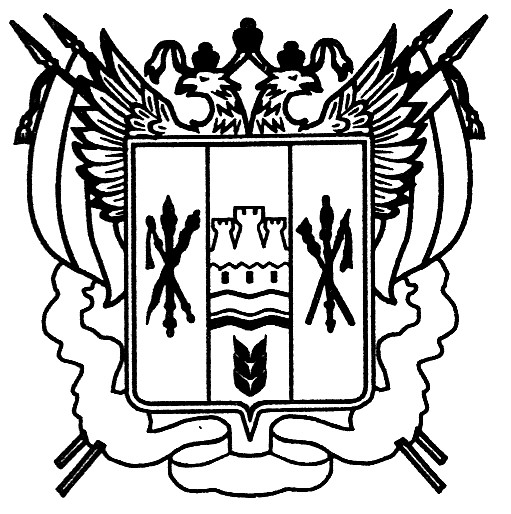 Российская ФедерацияРостовская областьЗаветинский районмуниципальное образование «Заветинское сельское поселение»Администрация Заветинского сельского поселенияПостановление№.02.2024							     с.Заветное		В соответствии со статьей 37 Устава муниципального образования «Заветинское сельское поселение», рассмотрев сметную документацию на объект «Благоустройство парка «Сказка», по адресу: Ростовская область. Заветинский район, с. Заветное, ул. Ломоносова, д.37-а», имеющую положительное заключение государственной экспертизы на предмет достоверности определения сметной стоимости от 12.10.2022 № 5-16-1-0814-23ПОСТАНОВЛЯЮ:1. Утвердить сметную документацию на объект «Благоустройство парка «Сказка», по адресу: Ростовская область. Заветинский район, с. Заветное, ул. Ломоносова, д.37-а» сметной стоимостью в базисных ценах 2000 года 249,52 тыс.рублей, в т.ч. СМР – 249,42 тыс.рублей, оборудование – 0,10 тыс.рублей.2. Контроль  за выполнением постановления оставляю за собой.Глава АдминистрацииЗаветинского сельского поселения                                С.И.БондаренкоПостановление вноситГлавный специалист по вопросаммуниципального хозяйстваАдминистрации Заветинского сельского поселенияОб утверждении сметной документации